Муниципальное дошкольное образовательное учреждение «Центр развития ребенка – детский сад №99 «Почемучка», г.Вологда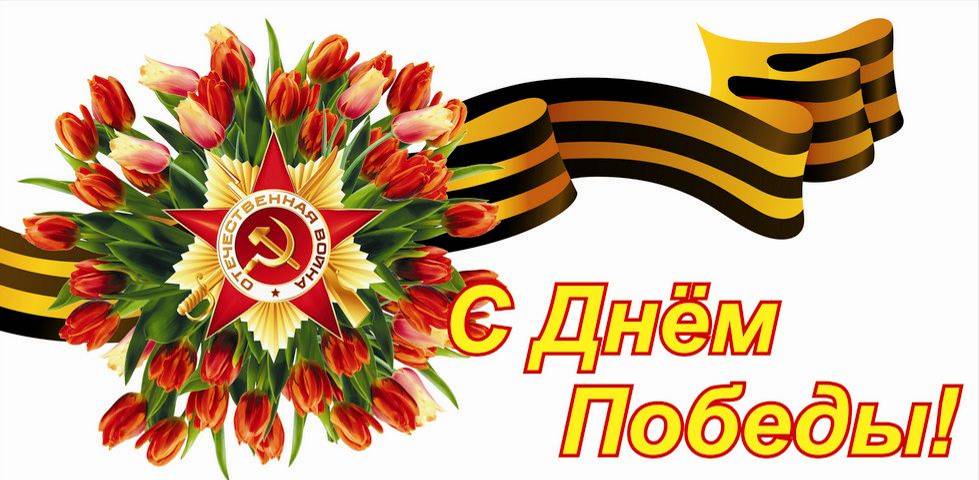 Праздничный парад, посвященный 74-летию Великой Победыс участием воспитанников МДОУ№99 «Почемучка», кадетов 11 «К» класса МОУ «Средняя школа №15 имени дважды Героя Советского Союза А.Ф.Клубова» икадетов 1 «К» класса СОШ №3 г.Вологды.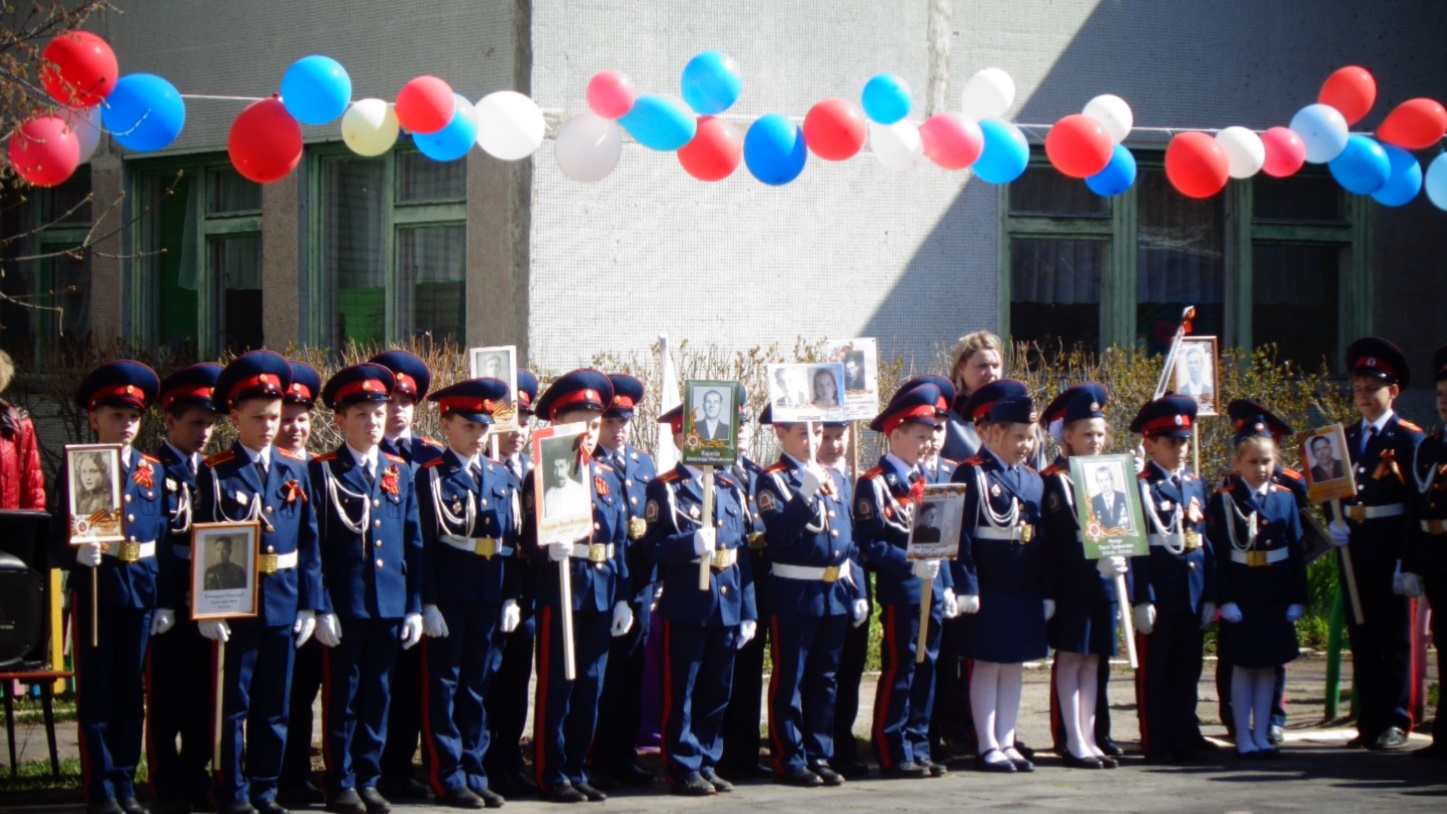 6 мая 2019 г.г.ВологдаЦель:  празднование 74-летия Великой Победы торжественным маршем воспитанников МДОУ №99 «Почемучка» и кадетов школ №15 и №3 в знак уважения к тем, кто защищал нашу Родину, к поколению ветеранов и детей войны. Задачи: Создание атмосферы военного парада, способствующей эмоциональному подъему, проявлению патриотических чувств у детей и взрослых; Способствование преемственности духовно-нравственного и патриотического воспитания во взаимодействии с кадетскими классами СОШ №3 и №15;Воспитание чувства гордости за нашу армию в общении с воспитанниками кадетских классов; Развивать музыкальные навыки детей: - темпо-ритмическое чувство (марши, танцы)- сценическое мастерство декламации (чтение стихов)- вокальные данные (пение)Сценарий“Москва” сл. и муз. О. ГазмановаЗвучит песня,  дети подготовительных групп входят маршем и встают по периметру спортивной площадки.Ведущий: внимание, внимание! Добрый день, дети и взрослые, гости и участники! Сегодня у нас в детском саду праздничный парад в честь Победы ВОВ”. Весь наш народ отмечает великий праздник.Сегодня  мы  рады приветствовать  почетных гостей нашего военного парада: ветеранов, представителей поколения «дети войны», а также наших друзей, кадетов школы  2 «К» класса МОУ СОШ № 3 (аплодисменты)Командовать парадом поручается кадету __________________________________________________________________ Командующий: Здравствуйте, кадеты школы № 3! Участники: Здраст!Поздравляю вас с праздником, Победы ВОВУчастники: Ура! Командующий: Здравствуйте, ребята подготовительных групп! Участники: Здраст!Поздравляю вас с праздником,  Победы ВОВУчастники: Ура! Командующий: Здравствуйте, ребята старших групп! Участники: Здраст!Поздравляю вас с праздником, Победы ВОВУчастники: Ура! Командующий докладывает заведующей д\сКомандующий: Товарищ заведующий, воспитанники детского сада «Почемучка» и кадеты школы и №3 к праздничному параду готовы! Кадет   ________________________Заведующий Горшкова Л.И.:  – Вольно!Командующий: Парад! Вольно!Заведующий: Дорогие друзья! Вот и наступил долгожданный праздник! Мы готовились к нему весь год. Давайте сегодня достойно, торжественным маршем отметим юбилей Великой Победы, отдадим дань уважения и памяти павшим героям-защитникам, поколению ветеранов и детей войны! Слава народу-победителю, с праздником вас. С юбилеем Великой Победы! Ура!Участники: Ура! Ура! Ура!Ведущий: Дух единства, крепи нашу силу,Светлой вере открыта страна!Нет прекрасней великой России!Славься, Русь, на все времена!Внимание! Звучит Гимн России. Смирно! Гимн Российской Федерации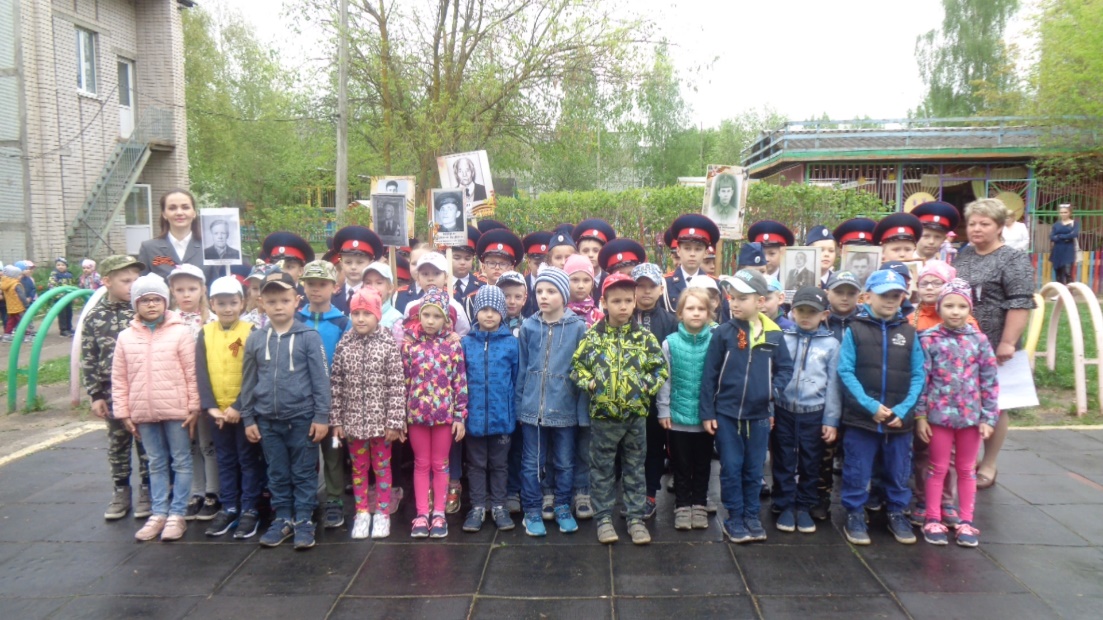 Литмонтаж – 2 «К» классПрадедушка Командующий: Внимание! Парад! Подготовиться к торжественному маршу!Ведущий: Право открыть парад предоставляется группе мальчишкам подготовительных группРавняйсь!Смирно!нале-ВО!В обход по площадке шагом МАРШ!Ведущий: Продолжают наш парад кадеты школы № 3 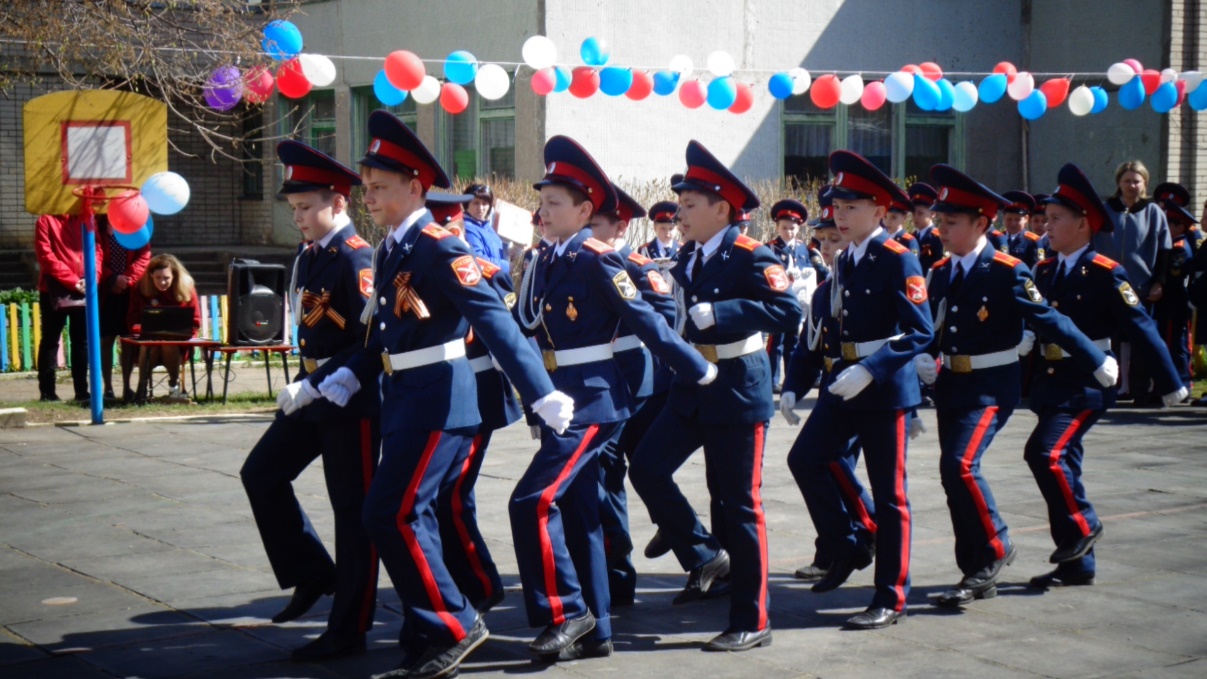 Марш кадетов 2 «К» классаВедущий:Нам лет ещё не много,
Но все мы молодцы.
И мы шагаем в ногу,
Как в армии бойцы!Ребенок: Дед вставай, посмотри, как мало осталось твоих в этом частом строю… Дед вставай…. Через десятки годков, что за лица увидят мои правнуки 9 мая?  Кем будут гордиться? Ты не встанешь, я знаю,… но я пронесу твою честь, ведь я твоя честь, ведь я твоя кровь, ведь я твоя память. Дед я знаю, ты видишь, мы  в строю! Здесь твой правнук с красавицей дочкой, и когда я уйду, встанут внуки его, потому что так надо и точка.Ведущий:Мы пришли сюда, чтобы пронести портреты наших прадедов, дедов, отцов. Для того что бы каждый из них, прошествовал рядом снами в одном  полку. Вот они, кто в годы войны защищал Родину от врага, ковал оружие победы на заводах, растил хлеб. Они должны пройти победным строем! Слава героям Великой Победы!Бессмертный полк опять в строю
Участвует в торжественном параде
Портреты победителей несут
Бессмертие представлено к награде.

В поблекших снимках разных лет
Видна война - эпоха лихолетья 
Грудь в орденах за множество побед
За мир в стране на многие столетия.

По площади идёт неровный строй
Их дети, внуки, вдовы и сироты
Для каждого из них Он, был герой
В атаку шёл на вражеские дзоты.

Победный гром салюта в Вашу честь
Бессмертны в памяти людской остались
Святой была, фашистам, Ваша месть
Вернуться с той войны не всем досталось.

Бессмертный полк опять в строю
Нам не забыть, о той войне далёкой
Вы, не щадили в битве жизнь свою
И уходили в вечность Вы, до срока.
Все те, кому дорога память о фронтовиках – победителях!
Все те, чьи отцы, деды и прадеды воевали в Великой войне!
Все те, чьи близкие и родные погибли на фронтах этой страшной войны!
И кого уже нет с нами, но кто до сих пор остается с нами в одном строю.
Не побежденным, не покоренным, бессмертным солдатам Великой Отечественной войны посвящается!Внимание! Колонна для шествия «Бессмертного полка», шагом марш! Под марш-гимн «Бессмертный полк»
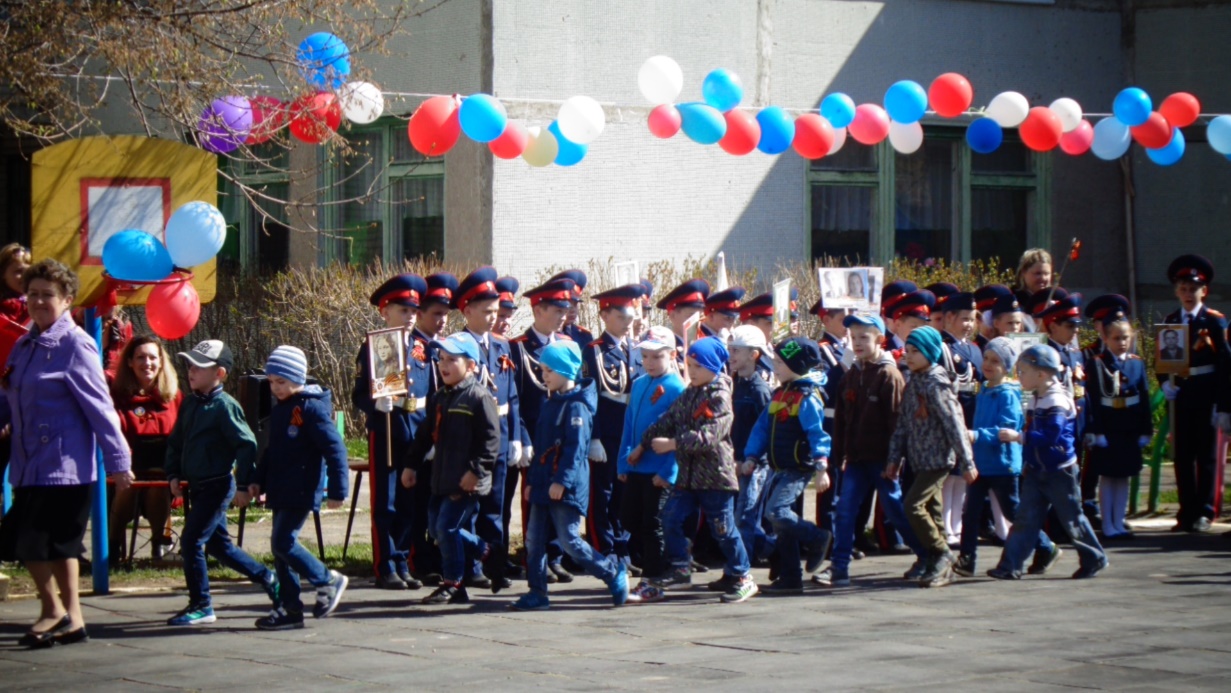 Командующий: Да здравствует Великая Победа! Ура! Дети: Ура!!!Ведущий: Люди всей большой планеты
Мира вечного хотят,
Чтобы радостью согрето
Было детство у ребят! 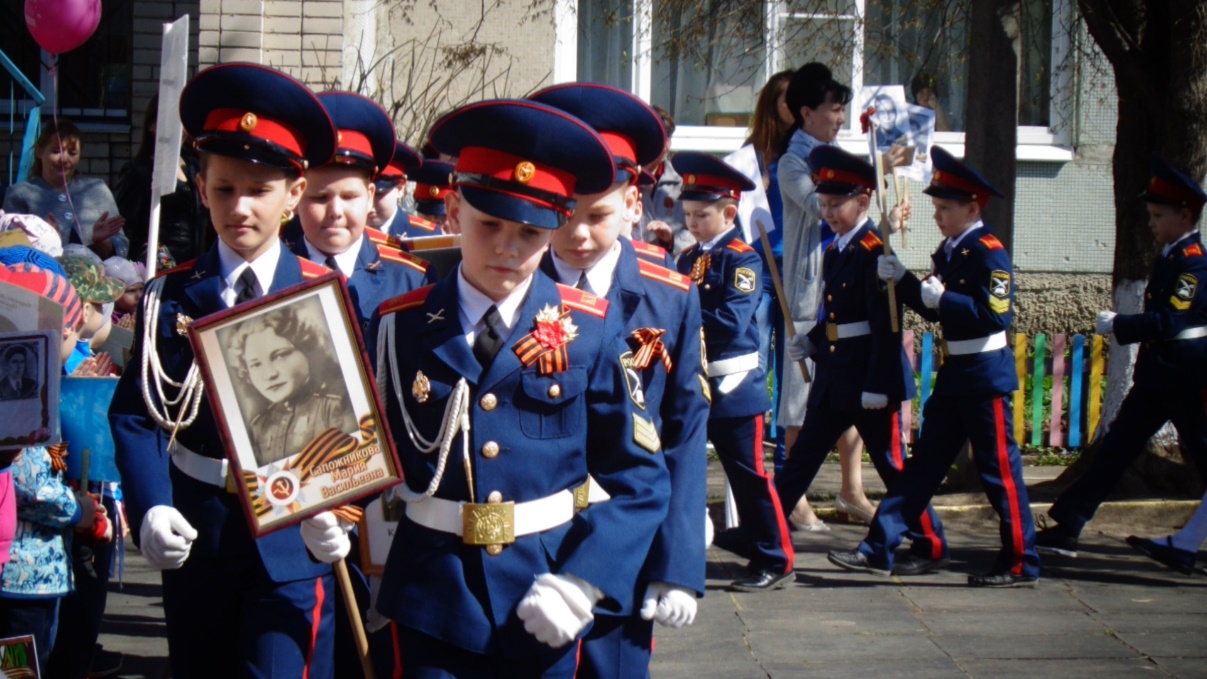 Песня “Солнечный круг”(исполняют все)Ведущий: слово предоставляется заведующему детского сада «Почемучка» Л.И.ГоршковойВручение благодарностей за участие в парадеВедущий:Давайте будем беречь планету,
Другой такой же на свете нету.
Во всей вселенной она одна,
Что будет делать без нас она?Ведущая: в заключение парада, предлагаем на память всем вместе сфотографироваться. ФОТО на память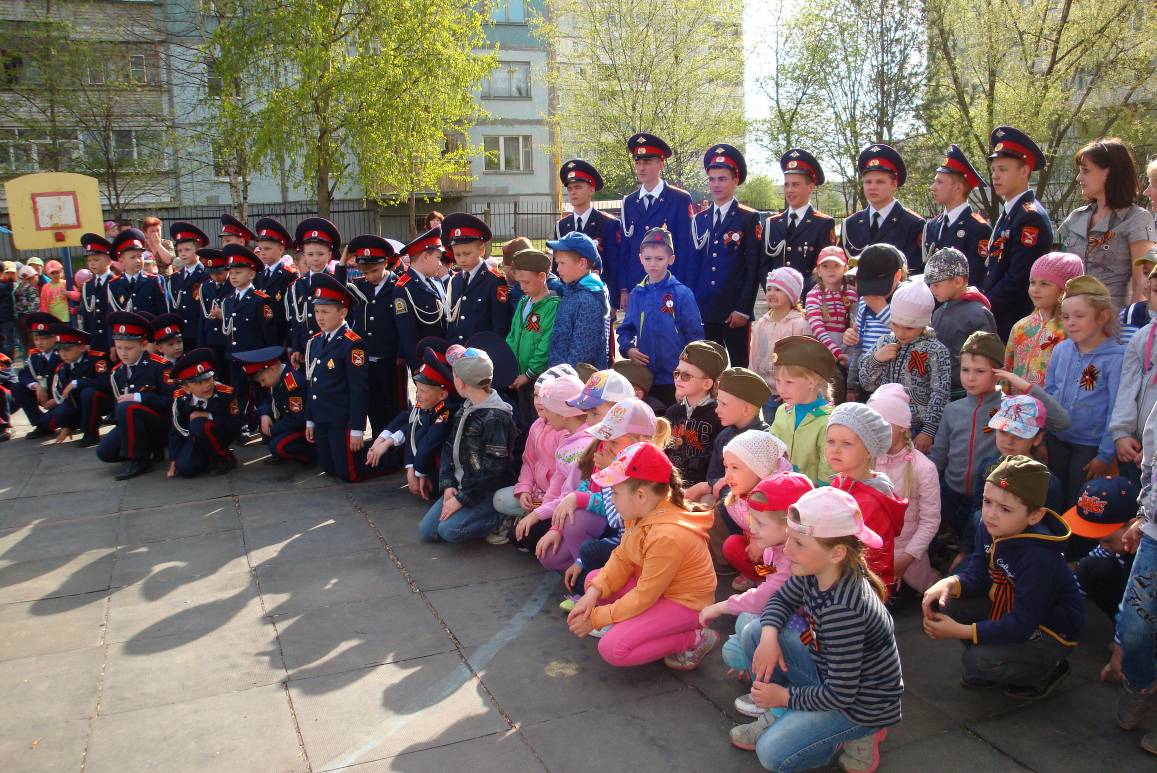 Звучит Марш.  Команды расходятся.   Чаепитие.